Absent:                              have no concerns. Voted in advance to approve should majority agree.ENDS:1. Fundamental Skills
2. Work Preparedness
3. Academic Advancement
4. Barton Experience
5. Regional Workforce Needs
6. Barton Services and Regional Locations
7. Strategic Planning
8. Contingency Planning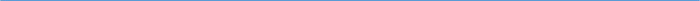 Barton Core Priorities/Strategic Goals Drive Student Success 1. Advance student entry, reentry, retention, and completion strategies. 2. Foster excellence in teaching and learning. Cultivate Community Engagement 3. Expand partnerships & public recognition of Barton Community College. Optimize the Barton Experience 4. Promote a welcoming environment that recognizes and supports student and employee engagement, integrity,  
  inclusivity, value, and growth. Emphasize Institutional Effectiveness 5. Develop, enhance, and align business processes.AGENDA/MINUTESAGENDA/MINUTESTeam NameLearning, Instruction and Curriculum Committee (LICC)Date6/14/2023Time3:30 – 4:30 pmLocationZoom https://zoom.us/j/5354602075FacilitatorFacilitatorBrian HoweBrian HoweBrian HoweBrian HoweRecorderSarah Riegel Sarah Riegel Sarah Riegel Sarah Riegel Sarah Riegel Sarah Riegel Team membersTeam membersTeam membersTeam membersTeam membersTeam membersTeam membersTeam membersTeam membersTeam membersTeam membersPresent  XAbsent   OPresent  XAbsent   OTeam 1Team 1Team 2Team 3Team 3Non-votingoRenae Skelton Team LeadRenae Skelton Team LeadxLori Crowther Team LeadxClaudia Mather Team LeadClaudia Mather Team LeadoKathy KottasxBrian HoweBrian HoweoLaura SchlessigerxMary DoyleMary DoyleoElaine SimmonsxJohn MackJohn MackxLee MillerxMegan Schiffelbein Megan Schiffelbein xKurt TealKurt TealGuestGuestGuestGuestGuestGuestGuestGuestGuestGuestGuestGuestGuestxDarren IveyDarren IveyoChris BakerxLawrence WeberLawrence WeberoMary FoleyMary FoleyxDanika BielekAction ItemsAction ItemsAction ItemsAction ItemsAction ItemsAction ItemsAction ItemsReporterReporterReporterNew/RevisedNew/RevisedEffective SemesterDANC 1110 Dance Teaching MethodologiesTeam 1 ReviewedNew Course New course created for the AA and Cert in Dance InstructionMotion to approve by Kurt, Claudia second  ApprovedDANC 1110 Dance Teaching MethodologiesTeam 1 ReviewedNew Course New course created for the AA and Cert in Dance InstructionMotion to approve by Kurt, Claudia second  ApprovedDANC 1110 Dance Teaching MethodologiesTeam 1 ReviewedNew Course New course created for the AA and Cert in Dance InstructionMotion to approve by Kurt, Claudia second  ApprovedDANC 1110 Dance Teaching MethodologiesTeam 1 ReviewedNew Course New course created for the AA and Cert in Dance InstructionMotion to approve by Kurt, Claudia second  ApprovedDANC 1110 Dance Teaching MethodologiesTeam 1 ReviewedNew Course New course created for the AA and Cert in Dance InstructionMotion to approve by Kurt, Claudia second  ApprovedDANC 1110 Dance Teaching MethodologiesTeam 1 ReviewedNew Course New course created for the AA and Cert in Dance InstructionMotion to approve by Kurt, Claudia second  ApprovedDANC 1110 Dance Teaching MethodologiesTeam 1 ReviewedNew Course New course created for the AA and Cert in Dance InstructionMotion to approve by Kurt, Claudia second  ApprovedDanika BielekDanika BielekDanika BielekNewNewFall 2023OSHA 1007 Industrial Hygiene Team 2 ReviewedCourse Title Change Motion to approve by Kurt, Lori second  ApprovedOSHA 1007 Industrial Hygiene Team 2 ReviewedCourse Title Change Motion to approve by Kurt, Lori second  ApprovedOSHA 1007 Industrial Hygiene Team 2 ReviewedCourse Title Change Motion to approve by Kurt, Lori second  ApprovedOSHA 1007 Industrial Hygiene Team 2 ReviewedCourse Title Change Motion to approve by Kurt, Lori second  ApprovedOSHA 1007 Industrial Hygiene Team 2 ReviewedCourse Title Change Motion to approve by Kurt, Lori second  ApprovedOSHA 1007 Industrial Hygiene Team 2 ReviewedCourse Title Change Motion to approve by Kurt, Lori second  ApprovedOSHA 1007 Industrial Hygiene Team 2 ReviewedCourse Title Change Motion to approve by Kurt, Lori second  ApprovedLawrence WeberLawrence WeberLawrence WeberRevisedRevisedSummer 2023OSHA 1926 Construction Industry StandardsTeam 1 ReviewedCourse Title Change Motion to approve by Kurt, Lori second  ApprovedOSHA 1926 Construction Industry StandardsTeam 1 ReviewedCourse Title Change Motion to approve by Kurt, Lori second  ApprovedOSHA 1926 Construction Industry StandardsTeam 1 ReviewedCourse Title Change Motion to approve by Kurt, Lori second  ApprovedOSHA 1926 Construction Industry StandardsTeam 1 ReviewedCourse Title Change Motion to approve by Kurt, Lori second  ApprovedOSHA 1926 Construction Industry StandardsTeam 1 ReviewedCourse Title Change Motion to approve by Kurt, Lori second  ApprovedOSHA 1926 Construction Industry StandardsTeam 1 ReviewedCourse Title Change Motion to approve by Kurt, Lori second  ApprovedOSHA 1926 Construction Industry StandardsTeam 1 ReviewedCourse Title Change Motion to approve by Kurt, Lori second  ApprovedLawrence WeberLawrence WeberLawrence WeberRevisedRevisedSummer 2023Syllabi Submitted to InactivateSyllabi Submitted to InactivateSyllabi Submitted to InactivateSyllabi Submitted to InactivateSyllabi Submitted to InactivateSyllabi Submitted to InactivateSyllabi Submitted to InactivateReporterReporterReporterInactivateInactivateEffective Semestern/an/an/an/an/an/an/aOther ItemsOther ItemsOther ItemsOther ItemsOther ItemsOther ItemsOther ItemsReporterReporterReporterGeneral Education OutcomesUpdated for the new KBOR bucketsContent wasn’t changed; just moved to the appropriate bucketGeneral Education OutcomesUpdated for the new KBOR bucketsContent wasn’t changed; just moved to the appropriate bucketGeneral Education OutcomesUpdated for the new KBOR bucketsContent wasn’t changed; just moved to the appropriate bucketGeneral Education OutcomesUpdated for the new KBOR bucketsContent wasn’t changed; just moved to the appropriate bucketGeneral Education OutcomesUpdated for the new KBOR bucketsContent wasn’t changed; just moved to the appropriate bucketGeneral Education OutcomesUpdated for the new KBOR bucketsContent wasn’t changed; just moved to the appropriate bucketGeneral Education OutcomesUpdated for the new KBOR bucketsContent wasn’t changed; just moved to the appropriate bucketBrian HoweBrian HoweBrian Howe